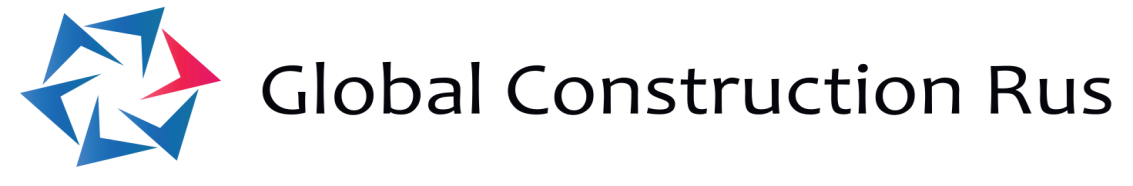 Санкт-Петербург, ул. Софийская 72   тел. 962-92-11    www.movax-spb.ru           arenda@movax-spb.ru     Строительная  компания «Глобал Констракшн Рус» предлагает широкий спектр строительных работ на территории Санкт-Петербурга и Ленинградской области, начиная от подготовки строительной площадки и работами по вертикальной планировке и разработке котлованов, заканчивая благоустройством территории и озеленением. Работать с нами удобно, так как вы можете поручить нам выполнение  всех необходимых на вашем объекте строительных работ и знать, что они будут сделаны точно в срок и в максимально высоком качестве, так как квалификация наших специалистов подтверждена многократно.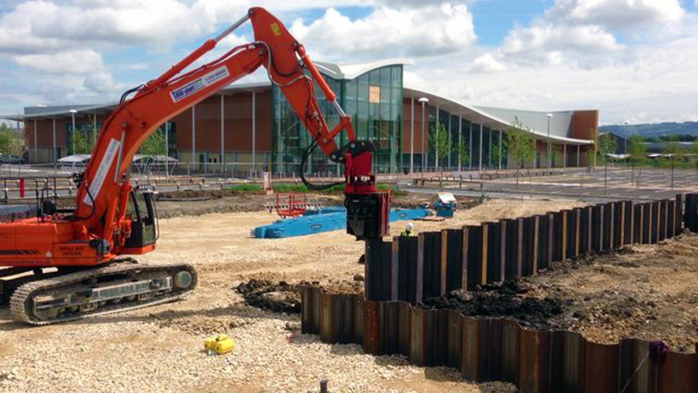 Девиз компании:Созидание и мастерство на всех этапах строительных работ, внимание к деталям и пожеланиям заказчика. Умение находить нестандартные, но всегда эффективные методы решения поставленных задач.Каждый рабочий момент и конечный результат нашей работы характеризует одно слово-«Качество» с большой буквы.Виды работ, которые выполняет наша компанияЗемляные работыРытье и разработка котлованов. Рытье и разработка траншей. Обустройство котлованов и траншей, подразумевающая насыпь гравийных и песчаных подушек.Планировка земельного участка на начальной строительной стадии.Вывоз строительного мусора и грунта. Перед началом выполнения земляных работ наша компания может выполнить такие услуги, как: Вывоз ТБО и строительного мусора.Расчистка прилегающей территории. Доставка любых строительных материалов, включая песок и щебень.Установка ограждений на территории.Дренажный отвод поверхностных вод. Прокладка дорог временного назначения.  Демонтажные работыДемонтаж и разрушение зданий и сооруженийвывоз и переработка материала  Шпунтовые работы Погружение и выемка шпунтовых сваймонтаж шпунтовых стенок укрепление берегов и котлованов.  Благоустройствоозеленение;работы по мощению;создание парковых дорожекблагоустройство территорииАренда спецтехникиПАРК ТЕХНИКИКомпания «Глобал Констракшн Рус»  располагает уникальным оборудованием для монтажа 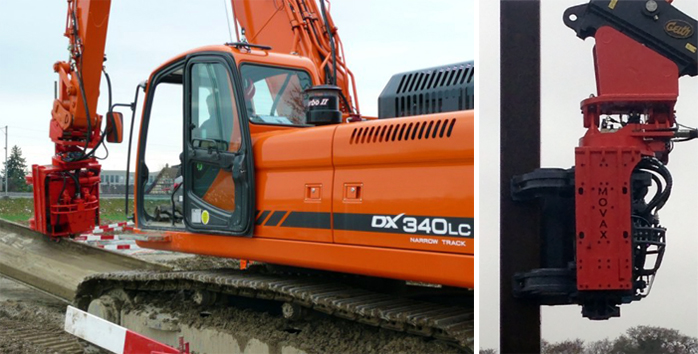 и демонтажа шпунтовых ограждений- вибропогружатель с боковым захватом Movax на базе 34-тонного экскаватора, который позволяет выполнять работы в труднодоступных местах и стесненных условиях.Также, в распоряжении ООО «Глобал Констракшн Рус» следующий парк техники:*при необходимости, ООО «ГКР» имеет возможность оперативного привлечение более чем 25 единиц различной строительной техникиКомпания «Глобал Констракшн Рус»,  имеет хорошую инфраструктуру, позволяющую выполнять работы на самом высоком уровне:Собственная ремзона для выполнения сложных ремонтных работ, а также три выездных бригады ремонтников способных оперативно решить проблему на объекте, большой склад запасных частей для техники, инструмент, площади для размещения строительных материалов.ОБЪЕКТЫ КОТОРЫЕ МЫ ВЫПОЛНИЛИ в 2014 годуНаши ценностиКлиенты - главная наша задача, это полное удовлетворение наших клиентов, как с финансовой точки зрения, так и в плане качества и сроков выполнения работПерсонал - для выполнения поставленных задач мы привлекаем только ответственных профессионалов с многолетним опытом, действительно понимающих как строить.Ответственность - каждый сотрудник нашей компании всегда несет ответственность за успех в выполнении поставленных задачДоверие - Мы стремимся к полной открытости во взаимоотношениях с нашими заказчиками, ведь настоящие партнерские отношения можно построить только на взаимном доверииРазвитие - каждый день мы стремимся выполнять нашу работу лучше, качественнее и быстрее!Наша компания еще только в начале пути, но всегда стремится вперед. В лице ООО «Глобал Констракшн Рус» Вы можете обрести надежного и ответственного партнера на многие годы!1Экскаватор Гусеничный Doosan Solar 340Ковш, гидромолот, вибропогружатель2Экскаватор погрузчик John Deere 325J3Аппарат для стыковой сварки труб Hurner HST 315Диапазон сварки 90-315мм4Аппарат для стыковой сварки труб Hurner HST 630Диапазон сварки 315-630мм5Гусеничный экскаватор Volvo 210Ковш, гидромолот, планировочный ковш6Гусеничный экскаватор Cat 320DLКовш, гидромолот, планировочный ковш7Экскаватор погрузчик Terex 860Гидромолот,грейферный захват, паллетные вилы, узкий ковш, планировчный ковш8Фронтальный погрузчикV=2м39Каток грунтовый JCB12 тонн10Грейдер Люгонг15,5 тонн11Трал ВольвоГрузоподъемность 35 тонн12Автокран «Галичанин»Грузоподъемность 25 тонн, стрела 30 метров13Телескопический погрузчик Merlo Roto 38.16Вилы, ковш, платформа, стрела 16 метров, грузоподъемность 3800 кгПериодОбъектЗаказчикВид работМарт-апрельАпарт-отель напротив д.169 по Приморскому пр.ЗАО «Статика Инжиниринг»ГК «Рубин»Устройство шпунтового огражденияАпрель-майБухта Коприно, Ярославская обл.,Рыбинский р-нООО «Спецтех»Устройство шпунтового ограждения насыпного языка на р.ВолгаМайРазвязка от Обводного канала к Синопской набережнойОАО «Мостострой №6»  ГК «Рубин»Устройство шпунтового ограждения берега Обводного каналаИюньРазвязка от Обводного канала к Синопской набережнойООО «Инженерная компания»Укрепление насыпи на берегу Обводного каналаИюньРазвязка от Обводного канала к Синопской набережнойОАО «Мостострой №6»  Выемка шпунтовых свай.Согласовано. Работы не начаты.ИюньУл.Александра Матросова д.20ООО «СЗСК»Выемка шпунтовых свайАпрель-ИюньКарьер ДоломитООО ТД «Доломит»Землеройные работыМайГ.РощиноООО «Берег»Землеройный работы, благоустройство дорогиМайГ.ВыборгООО «Берег»Землеройный работы, благоустройство дорогиМай-ИюньГ.КингисеппООО «Берег»Землеройный работы, благоустройство дорогиИюньПоселок Ульяновка, Тосненский районООО «Сервис»Прокладка коммуникаций